       ALDBOROUGH and THURGARTON PARISH COUNCIL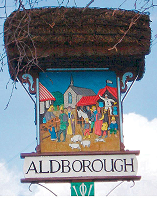 Members of the Council     You are summoned to attend a Meeting of Aldborough & Thurgarton Parish Council which will take at the CHURCH ROOMS onMonday 6th March 2023 at 7pm                                   Clerk of the Parish CouncilThe Public are welcome to attend this Parish Council meeting. Please note that the Parish Council does not officially record the meeting.  Recording of the meeting may take place as a rightAGENDATo receive apologies for absenceDeclarations of interest and any dispensations of disclosable pecuniary interests.Public ParticipationPublic questions, comments, or representations (On matters connected with this Agenda – limited to four minutes per person and twenty minutes in total at discretion of the Chairman)To approve the minutes of the meeting held on 9th January 2023 and matters arising from those minutes. ReportsReports from District Councillor and County CouncillorFinance and Regulatory	10.1 To receive balance sheet and report on bank reconciliation.	10.2 To receive current invoices and agree payment.	10.3 To receive late invoices and agree paymentThe GreenWildlife Area Management Committee – Cllr Gadsby to updatePlay Safety equipment report – to agree actionsParking on the Green – to receive an updateTrees on the green – to receive an updateTo confirm cost for tree To discuss any other matters relating to the Green.Planning	7.1 To discuss and make observations on any applications received. 	Update on:	CL/22/2960 Land at Chestnut Farm	PF/22/2867 The Grange Harmers Lane, Thurgarton- Detached Domestic Garden Room	PF/22/1536 Partial demolition of redundant barns and conversion to one dwelling - Main Barn At Manor Farm Thwaite Road Aldborough Norwich Norfolk NR11 7NR	PF/20/0578 – Replacement livestock units for rearing 1900 pigs, etc – Rectory Farm, Doctors Corner, Aldborough Road  - still ongoing	PF/21/0008 & PF/22/2134 Demolition of unsafe semi-detached structure and erection of two storey dwelling – next door to The Red Barn, The Green, Aldborough – still ongoing	7.2 To discuss and make observations on any application received after the date of this Agenda	7.3 Any other planning matters to discussParish MattersPlayground Fence – hedge or treesRoad repairs behind phone box and around The Green – confirm actionsEmergency plan – to discuss and agree actions – Cllr R Hill to updateCricket team protection nets – to discuss and agree actionsDrainage – Clerk to update20’s plenty campaign – Cllr B Botwright to updateKings CoronationTo deal with correspondenceAny other matters for information only or next AgendaNext Parish Council meeting is  TBC May  2023 7pm at Community Centre.